PROGRAMA DE PÓS-GRADUAÇÃO EM CIÊNCIAS BIOLÓGICAS (PPGCBIO)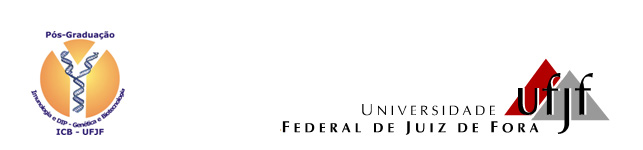 TRANSFERÊNCIA DE ORIENTAÇÃO_____________________________						Aluno_______________________________				_____________________________Orientador Atual						Novo Orientador AlunoNome: Ano de Ingresso: Exame de Qualificação a realizar:  Orientador atual Novo Orientador Justificativa para a transferênciaData da transferência:  